Комплекс основных характеристик ДООП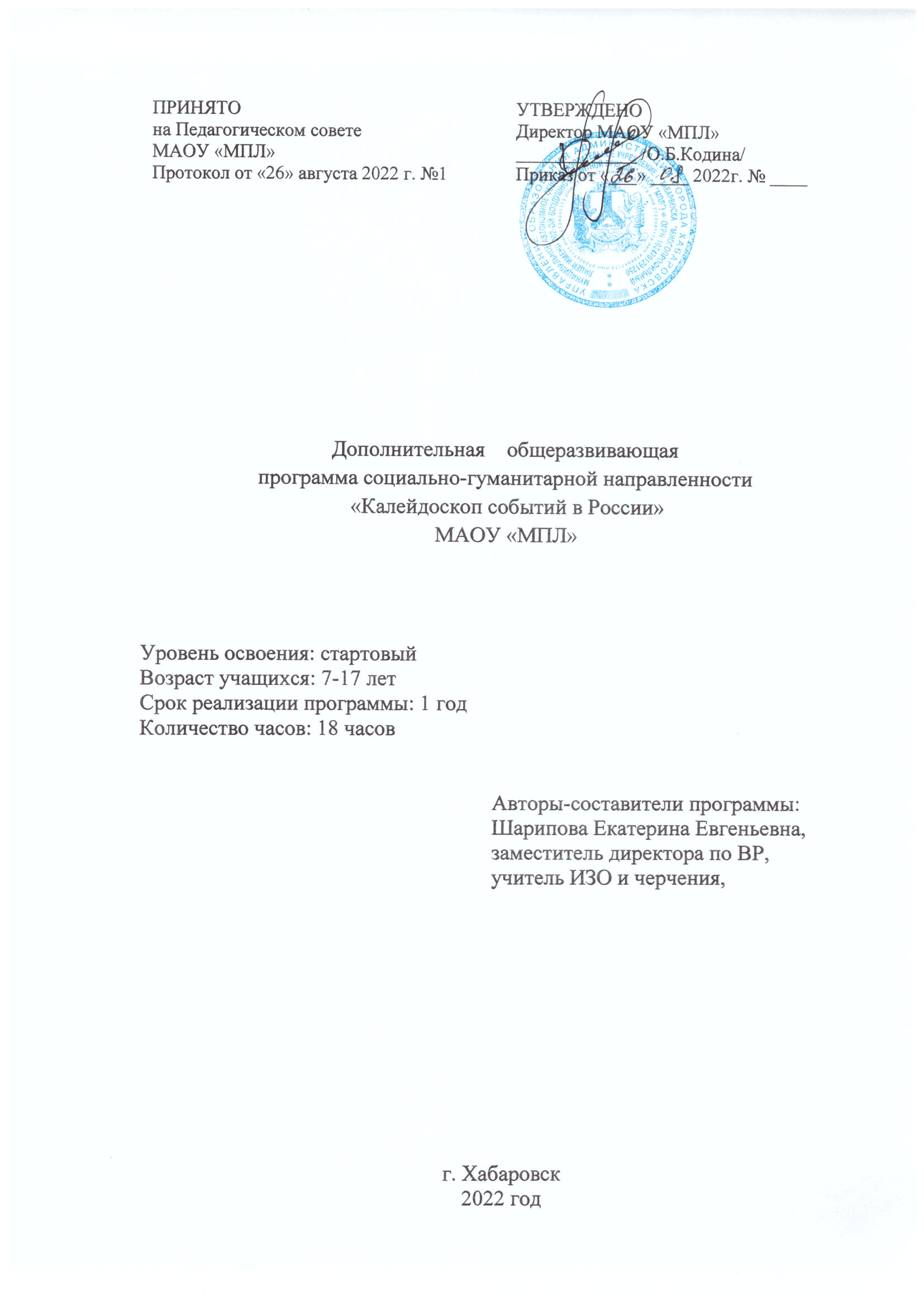 Пояснительная запискаДополнительная общеобразовательная общеразвивающая программа «Калейдоскоп событий в России» (далее - Программа) социально-гуманитарной направленности.Программа направлена на изучение культуры, традиций, достижений нашего народа является неотъемлемой частью нравственного и патриотического воспитания детей. Реализация Программы направлена на содействие развитию нравственного и духовного потенциала детей и их творческой индивидуальности.  Программа разработана с учетом следующих нормативно-правовых документов: Федеральным законом от 29 декабря 2012 г. № 273-ФЗ «Об Образовании в Российской Федерации»;Федеральным законом Российской Федерации от 13 марта 1995 г. № 32-ФЗ «О днях воинской славы и памятных датах России»;Приказом Министерства образования и науки Российской Федерации от 27 июля 2022 года № 629 «Об утверждении порядка организации и осуществления образовательной деятельности по дополнительным общеобразовательным программам»;Письмом от 18 ноября 2015 г. № 09-3242 Министерства образования и науки Российской федерации «О направлении рекомендаций» (Методические рекомендациях по проектированию дополнительных общеразвивающих программ), письмом Минобрнауки России от 11.12.2006 г. № 06-1844 «О примерных требованиях к программам   дополнительного образования детей»; СП 2.43648-20 «Санитарно-эпидемиологические требования к организациям воспитания и обучения, отдыха и оздоровления детей и молоджи», утвержденными постановлением Главного государственного санитарного врача Российской Федерации от 28 сентября 2020г. №28, введённые в действие с 01 января 2021г.;Распоряжением Министерства образования и науки Хабаровского края от 26.09.2019 г. № 1321 об утверждении методических рекомендаций «Правила персонифицированного финансирования дополнительного образования детей в городском округеУставом МАОУ лицея "МПЛ"Актуальность, педагогическая целесообразность программы  заключается в том, что современном мире каждый человек является частичкой общества, он выполняет несколько социальных ролей, непосредственно взаимодействует с другими людьми. Настоящий гражданин – это человек, не только имеющий права и обязанности и достигший определенного возраста, но личность, которая осознанно относится к себе, своему месту в обществе, активно участвует в общественной и политической жизни, знает и понимает значимые даты и события в жизни большой и малой Родины. Одна из основных задач современного образования – подготовка обучающихся к жизни в постоянно меняющихся условиях, что предполагает не только наличие стремления к приобретению новых знаний, саморазвитию, но и формирование у обучающихся основ российской идентичности, ценностных установок и социально-значимых качеств личности, активное участие в социально-значимой деятельности. Данная программа позволяет детям в определенной системе познакомиться со значимыми датами в истории и жизни России, вызвать  познавательный интерес и уважение  к ее истории, сформировать положительное отношение к здоровью человека, семейным ценностям и традициям.Содержание программы вариативно и строится с учётом возрастных и психологических особенностей и возможностей детей. Адресат программы:Программа рассчитана для учащихся 7 -17 лет. Объём и сроки усвоения программы, режим занятий: Цель и задачи программыЦель программы: Формирование у обучающихся  ценностных представлений о значимых событиях, приуроченных к государственным и национальным праздникам Российской Федерации, событиям истории и культуры Хабаровского края.Задачи программы:- сформировать устойчивый интерес к историческим событиям, значимым датам Российской Федерации;- вызывать положительный эмоциональный отклик к общечеловеческим ценностям: гражданственность, патриотизм, уважение к героическому прошлому своего народа, любовь и верность семейным традициямУчебный планСодержание программыТема 1. День знаний. Инфочасы на тему «День встреч с огромным миром знаний» (примерные вопросы для обсуждения): Почему День знаний отмечают 1 сентября? История и традиции с демонстрацией презентации PowerPoint, обсуждением видеороликов.Игры, посвященные дню знаний (на выбор): «Прощай, лето!», «Правила поведения на занятии», «В гостях у Знайки», «Азбука безопасности».Тема 2.День окончания Второй мировой войны/3 сентября.Инфочас. (примерные вопросы для обсуждения):Какое значение имело это событие для СССР и для всего мира?Как данный факт повлиял на ход Второй Мировой войны в целом? Почему в России День Победы отмечается 9 мая.Можем ли мы считать 9 мая 1945 года датой окончания Второй мировой войны?Изучение документов: «Заявление правительства СССР правительству Японии» от 8 августа 1945 года. Изучение исторических материалов об основных участников Маньчжурской наступательной операции.Просмотр и обсуждение видеоролика «День окончания второй мировой войны» https://yandex.ru/video/preview/?filmId=16961317532674722397&text=День+окончания+Второй+мировой+войны+%2C+видеоролики+для+детей&url=http%3A%2F%2Ffrontend.vh.yandex.ru%2Fplayer%2FvqfzNJXDaa1UТема3.День рождения Хабаровского края/20 октября.Интерактивная беседа (примерные вопросы для обсуждения, игры, викторины):Исторические сведения о родном крае. Герб Хабаровского края. Административные районы. Города. Поселки. Квест на знание Хабаровского края.Викторина «Знатоки Хабаровского края».Изготовление герба Хабаровского края на занятиях объединений декоративно-прикладного творчества и бумагопластики (на выбор).Тема4.День интернета Всероссийский урок безопасности школьников в сети Интернет/28-30 октября.Беседа с просмотромпрезентации «Безопасный интернет».Персональные данные и их защита. Тест «Безопасность в сети интернет».Учет безопасности в создании паролей и логинов.Тема5. День народного единства /4 ноября.Интерактивная беседа илизанятие-праздник, посвященное Дню народного единства и согласия (примерный ход занятия). История возникновения данного праздника, события и герои тех времён,раскрытие смысла словосочетания «единство народов».  Просмотр и обсуждение видеоролика «Фильм для школьников ко Дню народного единства» https://www.youtube.com/watch?v=Fk4ya2UltU8 , проведение викторины «День народного единства». Тема6.  День матери в России /26 ноября.Беседа (примерные вопросы для обсуждения). Исторические корни празднования в Российской Федерации. Указ Президента РФ Б. Н. Ельцина от 30.01.98 г. N 120 об учреждении ежегодного российского праздника - День матери. Песни, сказки, рассказы, мифы, книги, посвященные дню матери. Традиции, обычаи празднования Дня матери в России и за рубежом.Работа творческих мастерских (на выбор): Изготовление своими руками подарка для мамы. Создание видеопоздравления. Проведение праздничных концертов для мам.Тема 7.День Конституции Российской Федерации/12 декабря.Беседа (примерные вопросы для обсуждения). Конституция — гарант свободы гражданина и человека. Основной закон государства.Конституция: права и обязанности гражданина Российской Федерации
Государственное устройство страны. Государственные символы России. Исторический экскурс.Проведение викторины (на выбор) «Знаешь ли ты Конституцию Российской Федерации?»,Деловая игра «Мои права», Правовая игра «Знатоки Конституции», просмотр мультфильма «Азбука прав»
Тема 8.День заповедников и национальных парков/ 11 января.Интерактивная беседа Просмотр видеоролика «Заповедники Хабаровского края» и беседа по материалу видео.Знакомство с одним из заповедников Хабаровского края: заказник «Хехцирский», заказник «Удыль», национальный парк «Анюйский», заповедник «Ботчинский», заповедник «Буреинский», заповедник «Болоньский», заповедник «Джугджурский», заповедник «Комсомольский», Национальный парк «Шантарские острова», заказник «Баджальский», заказник «Ольджиканский», заповедник «Большехехцирский», заказник «Тумнинский»Интерактивная игра «Заповедники и парки»Тема 9.Международный день родного языка/21 февраляБеседа (примерные вопросы для обсуждения): История памятной даты, угрозы вымирания языков, многообразие языков, сохранения родного языка, языки народов России, государственные и официальные языки в субъектах РФ. Мониторинг ЮНЕСКО.Тема10.   День защитника Отечества/ 23 февраля.Интерактивная беседа (примерные вопросы для обсуждения). История праздника. С  XVIII века отмечали День памяти русского воинства и День кавалеров ордена Святого Георгия. В 1922 г. был установлен новый праздник, отмечавшийся ежегодно 23 февраля – День Красной Армии. С 1946 г. – День Советской Армии. С 1949 и до 1992 года - День Советской Армии и Военно-Морского Флота,  1992 г. -  День Защитника Отечества. Значение праздника как символа единства всех поколений вооруженных защитников Отечества от тех, кто посягает на ее суверенитет и территориальную целостность. Демонстрация видеоматериала, посвященная теме защитника. «Infourok. История Праздника День защитника Отечества».https://www.youtube.com/watch?v=rHpwiQ0z_3IТема 11.Международный женский день/8 марта.Беседа (примерные вопросы для обсуждения):История возникновения праздника. Исторические события, связанные с его появлением. Современные традиции празднования. Стихи, песни, посвященные дню девочек, женщин, бабушек.Работа творческих мастерских: поделки для мам своими руками.Тема 12. Всемирный день здоровья/ 7 апреля.Дискуссия (примерные вопросы для обсуждения):здоровье – основа полноценной  человеческой жизни, здоровый образ жизни (ЗОЖ). Факторы здоровья. Вредные и полезные  привычки. Просмотр видеоролика «7 апреля. День здоровья»(канал YouTube) или спортивная эстафета«Папа, мама, я – здоровая семья».Тема 13.День космонавтики/12 апреля.Интерактивная беседа (примерные вопросы для обсуждения):история космонавтики «Мы были первыми». Юрий Алексеевич Гагарин –первый космонавт. Выдающиеся космонавты России. Космос и его освоение. Космические технологииВикторина «Звездный путь». Изготовление моделей ракетв объединениях технического направления, проектная деятельность совместно с родителями (на выбор). Тема 14. День Победы советского народа в Великой Отечественной войне 1941-1945 годовВопросы для обсуждения: Великая Победа советского народа в Великой Отечественной войне 1941-1945 годов. Героизм и потери ВОВ. Дети-герои ВОВ. Дети войны. Ключевые, переломные моменты ВОВ. Уроки войны и Победы. Просмотр видеоролика «Видеоурок для детей ко Дню Победы».Презентация «Спасибо деду за Победу».Организация участия детей во Всероссийских онлайн акциях «Георгиевская ленточка», «Свеча памяти», «Бессмертный полк».Тема 15.День семьи, любви и верности/ 8 июля.Дискуссия (примерные вопросы для обсуждения):История прекрасного праздника. Роль семьи в жизни ребенка, взрослого человека.  Семейные ценности: любовь, верность, ответственность.Викторина «Семья, любовь, верность», конкурс на лучший видеоролик о семье, фотовыставка (на выбор)Тема 16.День Государственного флага Российской Федерации.Беседа (примерные вопросы для обсуждения):История становления российских государственных символов (флаг, герб)Настольная игра-пазл «Собери флаг и герб», посещение музея, викторина и др (на выбор)Планируемые результатыПредметные: знают  основные исторические и праздничные даты Российской Федерации; Личностные: положительно относятся к государственным праздникам, понимают и принимают их ценность и значимость.3. Комплекс организационно-педагогических условийУсловия реализации программы:Материально-техническое обеспечениеУчебное помещениеКомпьютер, проектор, экранУчебные фильмы и литератураКомплекты игр и раздаточного материала к упражнениям и практическим работамИнформационное обеспечениеИспользование ресурсов КГБНУК «Хабаровского краевого музея имени Н.И. Гродекова», сайт http://www.hkm.ru/;сайт ФЦДЮТиКwww.turcentrrf.ru; сайт Дальневосточного художественного музея www.двхм.рф. Использование ресурсов YouTube, Яндекс.Формы аттестации:- промежуточная аттестация, позволяющая выявить достигнутый на данном этапе уровень знаний, умений, навыков учащихся, в соответствии с пройденным материалом программы (декабрь).Формы представления результатов: участие в выставках, фестивалях, презентация проектов, выполнение творческих работ и т. п.; отчетное занятие, концерт.Оценочный материал  фото-, видеоотчёт и др.Календарный учебный графикСписок источников:Литература для педагога:Воспитательный процесс: изучение эффективности: методические рекомендации/под редакцией Е.Н. Степанова – М., 2011.Георгиевский А.В., Шитикова Л.И. Проведение праздников в начальных классах. –М.: Просвещение, 1983.- 160 с.Каргина З.А. Практическое пособие для педагога дополнительного образования. – Изд. доп. – М.: Школьная Пресса, 2008.Кутеева, О. Планирование воспитательной работы на основе личностно-ориентированного обучения/О.Кутеева// Классный руководитель. – 2001. - №1.Маленкова, П.И. Теория и методика воспитания/П.И.Маленкова. - М., 2012.Монастырская Т.В. Театрализованные представления, утренники, конкурсные программы. – Волгоград: Учитель, 2009. -263 с.Сластенин, В.А. Методика воспитательной работы/В.А.Сластенин. - изд.2-е.-М., 2014.Чудакова Н.В. Энциклопедия праздников. – М.:АСТ-АТД, 1998. – 256 с.Шмаков С.А. Нетрадиционные праздники в школе. – М.: Новая школа, 1997. - 336 с.Интернет-источники:http://kcdod.tilda.ws/resource27 - интернет ресурс для педагогов дополнительного образованияhttps://pandia.ru/text/77/456/934.php - особенности воспитательной работы в системе дополнительного образования;https://videouroki.net/razrabotki/rabochaya-programma-po-vospitatelnoy-rabote.html - рабочая программа по воспитательной работе;https://infourok.ru/rabochaya-programma-vospitatelnoy-raboti-328614.html- рабочая программа воспитательной работы.ПериодПродолжительность занятияКол-во занятий в месяцКол-во часов9 месяцев1 час218Итого по программе: 18 часов                                                                                           Итого по программе: 18 часов                                                                                           Итого по программе: 18 часов                                                                                           Итого по программе: 18 часов                                                                                           № п/пТемаКоличество часовФормы проведенияФормы аттестации/ контроляДень знаний/1 сентября1Комплексное занятие Инфочас: интерактивная беседа, праздничная линейка,играопрос, наблюдениеДень окончания Второй мировой войны/3 сентября1Комплексное занятие Инфочас с применением интерактивной беседыИзучение документовПросмотр видеофильмаопрос, наблюдениеДень рождения Хабаровского края/20 октября1Комплексное занятие Интерактивная беседаКвест, викторина, практическое занятие(творческая мастерская)Опрос, наблюдение, оценка выполненной работыДень интернета Всероссийский урок безопасности школьников в сети Интернет/28-30 октября, любой из дней1Комплексное занятие Беседа, тест-викторинаОпрос, тестированиеДень народного единства /4 ноября1Комплексное занятие Интерактивная беседаПросмотр и обсуждение видеороликаВикторинаопрос, наблюдение, оценка знанийДень матери в России /26 ноября1Комплексное занятие Беседа, конкурс, творческая мастерская, концертОпрос, наблюдение, оценка выполненной работыДень конституции Российской Федерации/12 декабря1Комплексное занятие Интерактивная беседа Просмотр видеоролика, викторинаопрос, наблюдение, оценка знанийДень заповедников и национальных парков/ 11 января1Комплексное занятие Просмотр видеоролика с обсуждением, интерактивная игра, конкурс экологического плакатаопрос, наблюдение, оценка знанийМеждународный день родного языка/21 февраля1Комплексное занятие Просмотр фильма, беседа, интеллектуальная играопрос, наблюдение, оценка знанийДень защитника Отечества/ 23 февраля2Комплексное занятие Просмотр фильма, викторинаопрос, оценка знанийМеждународный женский день/8 марта1Комплексное занятие Интерактивная беседа, творческая мастерскаяОпрос, оценка выполненной работыВсемирный день здоровья/ 7 апреля1Комплексное занятие Интерактивная беседа, просмотр видеоролика, спортивная эстафетаопрос, оценка соревнованийДень космонавтики/12 апреля1Инфочас: интерактивная беседа, викторина, творческая мастерскаяОпрос, оценка знаний, оценка выполненной работыДень Победы советского народа в Великой Отечественной войне 1941-1945 годов2Комплексное занятие Интерактивная беседа, видеоурок, презентация, участие в акцияхОпрос, оценка знанийДень семьи, любви и верности1Комплексное занятие Интерактивная беседа, посещение библиотеки, викторинаОпрос, оценка знанийДень Государственного флага Российской Федерации1Комплексное занятие Интерактивная беседа с презентацией, играОпрос, оценка знаний, оценка выполненной работыИтого за год18МесяцДатаТема занятияКол-во часовФорма контролясентябрь 1День знаний1Торжественная линейка, отчетное занятиесентябрь 3День окончания Второй мировой войны1Торжественная линейка, тематический классный часоктябрь 20День рождения Хабаровского края1Выставка работ, итоги викториныоктябрь 30День интернета Всероссийский урок безопасности школьников в сети Интернет1Опрос, тестированиеноябрь04День народного единства1опрос, наблюдение, итоги викториныноябрь26День матери в России1Выставка работ, презентация проектовдекабрь12День конституции Российской Федерации1опрос, наблюдение, итоги викториныянварь11День заповедников и национальных парков/1опрос, наблюдение, итоги игры, выставка плакатовфевраль21Международный день родного языка1опрос, наблюдение, итоги викториныфевраль22Праздничный концерт1Творческие номерафевраль23День защитника Отечества1Опрос, итоги викторины март8Международный женский день1Творческие номера, выставка работапрель7Всемирный день здоровья1опрос, оценка соревнованийапрель12День космонавтики1Опрос, итоги викторины, оценка выполненной работымай6Митинг-концерт 1Творческие номерамай9День Победы советского народа в Великой Отечественной войне 1941-1945 годов1Выставка работ, презентация проектов, итоги участия в городских мероприятияхмай15День семьи, любви и верности1Опрос, оценка знаниймай30День Государственного флага Российской Федерации1Опрос, оценка выполненной работыВсего:18